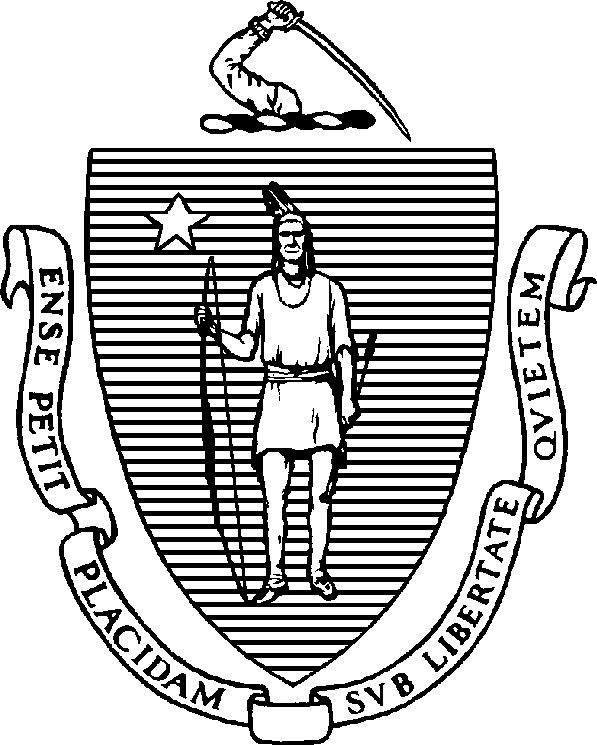 The Commonwealth of MassachusettsExecutive Office of Health and Human ServicesDepartment of Public HealthBureau of Infectious Disease and Laboratory Sciences     305 South Street, Jamaica Plain, MA 02130អ្នកត្រូវតម្រូវឱ្យផ្តាច់ខ្លួន (បំបែកខ្លួនអ្នក) ពី មនុស្ស ផ្សេងទៀតពីព្រោះអ្នកត្រូវបានប៉ះពាល់ នឹងកូរ៉ូណាថ្មី ឆ្នាំ 2019 (ថ្មី) ។ ប្រសិបើអ្នក​មាន COVID-1​9 អ្នកអាចចម្លងវាដល់អស់អ្នក​នៅ​ក្បែរអ្នក ហើយ​ធ្វើឲ្យពួកគេឈឺ​។​ COVID-1​9 ត្រូវបានបង្កឡើងដោយវីរុស។ វាឆ្លងតាមរយៈការដកដង្ហើមផ្លូវដង្ហើម (ទឹក​រំអិល​និង​ដំណក់​ទឹក​ពី​ការក្អក​ និងកណ្តាស់​ពី​អ្នក​ដែល​ឆ្លង ហើយ​អាច​បណ្តាល​ឱ្យ​មាន​ជំងឺធ្ងន់ធ្ងរ ដូចជាជំងឺរលាកសួត (ការឆ្លងសួត) និង​ក្នុង​ករណី​កម្រមួយ​ចំនួន​ការស្លាប់។សន្លឹកព័ត៌មាននេះផ្តល់ឱ្យអ្នកនូវព័ត៌មានអំពីអ្វីដែលត្រូវធ្វើនិងមិនត្រូវធ្វើនៅពេលអ្នកស្ថិតក្នុងភាពឯកោ។ ប្រសិនបើអ្នកមានសំណួរបន្ទាប់ពីអានរឿងនេះអ្នកអាចទូរស័ព្ទទៅក្រុមប្រឹក្សា សុខភាពក្នុងតំបន់របស់អ្នកឬនាយកដ្ឋានសុខភាពសាធារណៈរបស់រដ្ឋម៉ាសាឈូសិតដែលអាចរកបាន 24/7 តាមលេខ 617-9836800 ។ក្នុងអំឡុងពេលបែកចេញពីគេ អ្នក​មិន​ត្រូវ​មាន​អ្នក​មកសួរសុខ​ទុក្ខក្នុងផ្ទះរបស់អ្នក​ឡើយ​។ មនុស្ស​ងទៀត​ដែល​រស់​នៅ​ក្នុង​ផ្ទះ​របស់​អ្នក​អាច​បន្ត​ធ្វើ​សកម្មភាព​ធម្មតា​របស់​ពួកគេ​ ដរាប​ណា​ពួកគេ​មិន​ទាក់​ទង​ជាមួយ​អ្នក​ដូច​ដែល​បាន​រៀបរាប់​បន្ថែម​ខាង​ក្រោម ​ហើយ​មិន​ស្ថិត​នៅ ក្រោម​ការដាច់ពីគ្នាផងដែរ។ ប្រសិនបើអ្នកតេស្តឃើញថាវិជ្ជមានជាមួយ COVID-19 ហើយមាន​នរណាម្នាក់​បានទាក់ទងនឹងអ្នក​ អ្នកនោះត្រូវតែនៅ​ដាច់​ដោយឡែកដែរ​។ខណៈពេលដែលអ្នកស្ថិតក្នុងភាពឯកោអ្នកគួរតែធ្វើតាមការណែនាំទាំងនេះ៖កុំចាកចេញពីផ្ទះលើកលែងតែការព្យាបាលបន្ទាន់។ ប្រសិនបើអ្នកត្រូវចាកចេញពីផ្ទះ របស់ អ្នកសម្រាប់ការព្យាបាលបន្ទាន់សូមពាក់របាំងមុខដូចជារបាំងវះកាត់ប្រសិន បើ មាន។ ហៅទូរស័ព្ទទៅអ្នកផ្តល់សេវាថែទាំសុខភាពមុនពេលអ្នកទៅ ហើយប្រាប់ពួកគេ ថាអ្នកនៅដាច់ពីគេដោយព្រោះតែ COVID19 ។ ដើម្បីការពារអ្នកដទៃអ្នកគួរតែប្រើ ឡានផ្ទាល់ខ្លួន ឬហៅឡាន ពេទ្យដើម្បីធ្វើដំណើរទៅកាន់អ្នកផ្តល់សេវាថែទាំសុខភាព របស់អ្នក។ កុំយកមធ្យោបាយធ្វើដំណើរសាធារណៈការចែករំលែកភាគហ៊ុន (ឧ. Uber ឬ Lyft) ឬតាក់ស៊ីនៅក្រោមកាលៈទេសៈណាក៏ដោយ។ពាក់របាំងមុខដូចជារបាំងវះកាត់ប្រសិនបើមាន ប្រសិនបើអ្នកត្រូវតែទាក់ទងជាមួយ មនុស្សម្នាក់ទៀត។ ប្រសិនបើមិនមានសូមព្យាយាមរក្សាចម្ងាយប្រាំមួយហ្វីតពីអ្នកដទៃ។ នៅពេលដែលមិនអាចធ្វើទៅបានសូមកំណត់ពេលវេលា របស់អ្នកឱ្យនៅជិតមនុស្សឱ្យ បានប្រាំនាទីឬតិចជាងនេះ។សូមកុំអនុញ្ញាតឲ្យភ្ញៀវមកផ្ទះរបស់អ្នកឡើយ។ខំធ្វើយ៉ាងណា មានចម្ងាយប្រាំមួយហ្វ៊ីតពីអ្នកដទៃក្នុងផ្ទះរបស់អ្នក។ ប្រសិនបើចាំបាច់ចាំបាច់ត្រូវមានមនុស្សម្នាក់ជួយអ្នកនិងមិនទាក់ទងជាមួយមនុស្សផ្សេងទៀតនៅក្នុង ផ្ទះ។ ពាក់របាំងមុខដូចជារបាំងវះកាត់ប្រសិនបើមាន នៅពេលនៅក្នុងបន្ទប់ជាមួយគ្នានឹងមនុស្សម្នាក់ទៀត។ប្រសិនបើមិនមានសូមព្យាយាមរក្សាចម្ងាយប្រាំមួយហ្វីតពីអ្នកដទៃ។ នៅពេលដែលមិន អាចធ្វើទៅបានសូមកំណត់ពេលវេលា របស់អ្នកឱ្យនៅជិតមនុស្សឱ្យបានប្រាំនាទីឬ តិច ជាងនេះ។ប្រសិនបើអាចធ្វើបាន ប្រើបន្ទប់គេងនឹងបន្ទប់ដេកដាច់ឡែកពីគ្នា។ កុំចែករំលែកកន្សែងឬកម្រាលគ្រែ/ភួយជាមួយនរណាទៀតក្នុងផ្ទះរបស់អ្នកឡើយ។ បោកគក់ សម្លៀកបំពាក់របស់អ្នកដាច់ដោយឡែក ពីសម្លៀកបំពាក់របស់មនុស្សឯទៀតក្នុងផ្ទះរបស់អ្នក។កុំចែករំលែកប្រដាប់ប្រដារម្ហូបអាហារឧបករណ៍អាហារ ឬទឹក ឡើយ។ លាងសម្អាត ឧបករណ៍អាហារជាធម្មតានៅក្នុងម៉ាស៊ីនលាងចានឬដោយដៃជាមួយទឹកក្តៅនិងសាប៊ូ។គ្របបាំងមាត់និងច្រមុះ នៅពេលក្អកឬកណ្ដាស់ ហើយគ្រវែងវាចោលក្នុងធុងសម្រាម។ រួចហើយលាងដៃរបស់អ្នក។លាងដៃរបស់អ្នកជាញឹកញាប់ជាមួយសាប៊ូនិងទឹក យ៉ាងហោចណាស់ 20 វិនាទីរៀង រាល់ពេលអ្នកលាងដៃ។ ប្រសិនបើមិនមានសាប៊ូនិងទឹកទេ សូមប្រើទឹកលាងដៃដែលមានជាតិអាល់កុលដែលមានជាតិអាល់កុលយ៉ាងហោចណាស់ 60 ភាគរយ។អ្នកណាដែលអ្នកបានទាក់ទងជាមួយ (រួមជាមួយអ្នកនៅក្នុងផ្ទះរបស់អ្នក) ត្រូវតែ៖លាងដៃរបស់អ្នកជាមួយសាប៊ូនិងទឹក យ៉ាងហោចណាស់ 20 វិនាទីជាញឹកញាប់។ ប្រសិនបើមិនមានសាប៊ូនិងទឹកទេ ពួកគេត្រូវតែប្រើទឹកលាងដៃដែលមានជាតិអាល់កុលដែលមានជាតិអាល់កុលយ៉ាងហោចណាស់ 60 ភាគរយ។ពាក់របាំងមុខ ប្រសិនបើមាននៅពេលពួកគេមានទំនាក់ទំនងជិតស្និទ្ធជាមួយអ្នក ប្រសិនបើអ្នកមិនអាចពាក់របាំងមុខបាន។ ពួកគេត្រូវតែប្រយ័ត្នប្រយែងថាគ្រាន់តែ ប៉ះផ្នែកនៃរបាំងមុខដែលនៅជុំវិញត្រចៀក ឬក្រោយក្បាលប៉ុណ្ណោះ។ កុំប៉ះផ្នែកខាងមុខនៃរបាំងមុខ។ ពួកគេត្រូវតែលាងដៃរបស់ពួកគេមួយរំពេច ក្រោយពីដោះរបាំងមុខចេញ។ ប្រសិនបើមិនមានសូមព្យាយាមរក្សាចម្ងាយប្រាំមួយហ្វីត ពីអ្នក ដទៃ។ នៅពេលដែលមិនអាចធ្វើទៅបានសូមកំណត់ពេលវេលា របស់អ្នកឱ្យនៅជិត មនុស្សឱ្យបានប្រាំនាទីឬតិចជាងនេះ។ពាក់ស្រោមដៃដែលអាចចោលបានប្រសិនបើពួកគេត្រូវការទាក់ទងផ្ទាល់ជាមួយវត្ថុរាវក្នុងខ្លួនរបស់អ្នក (ទឹកមាត់ / ស្តោះទឹកមាត់ ទឹករំអិល ទឹកនោម លាមក កម្អួត) ឬចាត់ ចែងសម្លៀកបំពាក់កខ្វក់របស់អ្នក។ ដោះស្រោមដៃចេញដោយប្រយ័ត្នប្រយែង ដោយមិនប៉ះស្រោមដៃខាងក្រៅ បោះស្រោមដៃចោលហើយលាងដៃជាមួយសាប៊ូនិងទឹក ឬជូតដៃដែលមានជាតិអាល់កុល។អ្នកណាដែលអ្នកបានទាក់ទងជាមួយ (រួមទាំងអ្នកនៅក្នុងផ្ទះរបស់អ្នក) ត្រូវតែដឹងអំពី សុខភាពរបស់គេ ហើយប្រុងប្រយ័ត្នខ្លួន៖គ្រុន (កម្តៅលើសពី 100.3 អង្សារ)។ ពួកគេត្រូវតែពិនិត្យមើលកម្តៅរបស់ពួកគេ ក្នុងពេលថ្ងៃនិងពេលយប់។រោគសញ្ញាផ្សេងទៀតដូចជាក្អក ពិបាកដកដង្ហើម ដង្ហើមខ្លីញាក់ញាក់ ឬឈឺ សាច់ដុំ ឈឺក្បាល ឬរាគ។ប្រសិនបើអ្នកណាម្នាក់ដែលអ្នករស់នៅជាមួយ មានរោគសញ្ញាទាំងនេះ សូមទាក់ទងមន្ទីរសុខាភិបាល ក្នុងតំបន់ឬនាយកដ្ឋានសុខភាពសាធារណៈរដ្ឋម៉ាសាជូសេតតាមរយៈលេខទូរស័ព្ទខាងក្រោម។ប្រសិនបើពួកគេត្រូវការស្វែងរកការព្យាបាល ពួកគេគួរតែទូរស័ព្ទទៅអ្នកផ្តល់សេវាថែទាំ សុខភាពរបស់ពួកគេមុនពេលពួកគេទៅ ហើយប្រាប់ពួកគេថា ពួកគេអាចត្រូវបានប៉ះពាល់ នឹង COVID-19 ។ប្រសិនបើពួកគេមិនមានរោគសញ្ញាដូចបានរៀបរាប់ខាងលើទេ ពួកគេមិនចាំបាច់នៅផ្ទះហើយ ផ្ទុយទៅវិញអាចបន្តសកម្មភាពធម្មតារបស់ពួកគេ។ឧបករណ៍ឯទៀតដើម្បីការពាររបស់អ្នកពីការឆ្លង៖ស្រោមដៃ ក្រដាសជូត របាំងនិងសំរាមរបស់អ្នកគួរដាក់ក្នុងថង់ ចងជាប់និងដាក់ ជាមួយសំរាមគ្រួសារផ្សេងទៀត។សម្លៀកបំពាក់កខ្វក់របស់អ្នកអាចត្រូវសំអាតនៅក្នុងម៉ាស៊ីនបោកគក់ស្តង់ដារ ដោយ ប្រើទឹកក្តៅនិងសាប៊ូបោកខោអាវ។ សាប៊ូប៊្លុចអាចត្រូវបានប្រើប៉ុន្តែមិនចាំបាច់ទេ។ កុំគ្រលាស់សម្លៀកបំពាក់កខ្វក់ ចេញហើយជៀសវាងសម្លៀកបំពាក់កខ្វក់ប៉ះស្បែក ឬ សម្លៀកបំពាក់របស់អ្នកណាម្នាក់។កន្លែងដែលនៅក្នុងផ្ទះដែលអ្នកប៉ះ ឬដែលបានកខ្វក់ជាមួយជាតិទឹកខ្លួនប្រាណ របស់អ្នក (ទឹកមាត់ / ស្តោះទឹកមាត់ ទឹកនោម លាមក ក្អួត) គួរតែត្រូវបានសម្អាតនិងយកទៅលាងជាមួយថ្នាំសំលាប់មេរោគតាមគ្រួសារតាមការណែនាំនៅលើផ្លាក។ ពាក់ស្រោមដៃនៅពេលសំអាត។បន្ទប់ទឹករបស់អ្នកត្រួវតែសំអាតរៀងរាល់ថ្ងៃដោយការប្រើគីមីសម្លាប់មេរោគ ស្រប តាមការណែនាំនៅលើស្លាក។ ពាក់ស្រោមដៃនៅពេលសំអាត។តើអ្នកត្រូវធ្វើតាមការណែនាំទាំងនេះយូរប៉ុណ្ណាដែរ។អ្នកនឹងត្រូវតែនៅដាច់ពីគេយ៉ាងហោចណាស់រយៈពេល 14 ថ្ងៃគិតចាប់ពីថ្ងៃដែលប៉ះពាល់ចុងក្រោយ។ អាជ្ញាធរសុខភាពសាធារណៈ (MDPH ឬក្រុមប្រឹក្សាសុខភាពក្នុងតំបន់របស់អ្នក) នឹងទាក់ទងជាមួយអ្នក ហើយនឹងប្រាប់អ្នកថាពេលណាអ្នកអាចបញ្ឈប់ការផ្តាច់ខ្លួន។មានសំណួរឬ?សូមទូរស័ព្ទទៅអ្នកផ្តល់សេវាថែទាំសុខភាពក្រុមប្រឹក្សាសុខភាពក្នុងតំបន់របស់អ្នក ឬផ្នែកសុខភាពសាធារណៈនៃរដ្ឋម៉ាសាជូសេតដោយមានសំណួរណាមួយ។1. អ្នកផ្តល់សេវាថែទាំសុខភាពរបស់អ្នក	ឈ្មោះ ៖ _______________________________________________	   	             លេខទូរស័ព្ទ៖ ________________________________________     ឬ2. ក្រុមប្រឹក្សាអភិបាលមូលដ្ឋានរបស់អ្នក (ក្រុងតូច/ ទីក្រុង)	 ក្រុងតូច/ទីក្រុង៖ ________________________________________		               អ្នកប្រាស្រ័យទាក់ទង៖ ______________________________________               លេខទូរស័ព្ទ៖ ________________________________________     ឬ3. The Massachusetts Department of Public Health              អ្នកជំនាញផ្នែករោគរាតត្បាត រង់ចាំ		             ទូរស័ព្ទ ៖ (617) 983-6800 (7 ថ្ងៃមួយសប្តាហ៍/24 ម៉ោងមួយថ្ងៃ)សូមអរគុណចំពោះកិច្ចសហប្រតិបត្តិការដ៏សកម្មរបស់អ្នកក្នុងការថែរក្សាខ្លួនអ្នកក្រុមគ្រួសារនិងសហគមន៍របស់អ្នកអោយមានសុខភាពល្អនិងមានសុវត្ថិភាព។កាលបរិច្ឆេទបានផ្តល់ចំពោះអ្នកដែលនៅដាច់ពីគេ៖ ______________________________ផ្តល់ដោយឈ្មោះ៖ _________________________________________________________________	ការណែនាំជាក់លាក់ណាមួយអាចត្រូវបានសរសេរនៅទីនេះ ឬភ្ជាប់ជាមួយសន្លឹកបន្ថែម (ឯកសារភ្ជាប់នៃសន្លឹកបន្ថែមគួរតែត្រូវបានកត់សម្គាល់នៅទីនេះ)៖CHARLES D. BAKERអភិបាលKARYN E. POLITOអភិបាលរងព័ត៌មាននិងលំនាំសម្រាប់ជននៅក្នុង
ការនៅដាច់ពី​គេ​ដោយព្រោះតែ COVID-19MARYLOU SUDDERSលេខាធិការMONICA BHAREL, MD, MPHស្នងការលេខទូរស័ព្ទ៖ 617-624-6000              www.mass.gov/dph